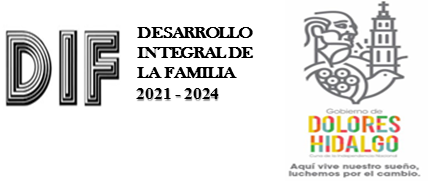 SISTEMA PARA EL DESARROLLO INTEGRAL DE LA FAMILIA DEL MUNICIPIO DE DOLORES HIDALGO, CUNA DE LA INDEPENDENCIA NACIONAL, GUANAJUATODEL 1° DE ENERO AL 31 DE DICIEMBRE DE 2021NOTAS DE DISCIPLINA FINANCIERA1.- Balance Presupuestario  de Recursos Disponibles Negativo      NO APLICA2.- Aumento o Creación de Nuevo Gasto.-       NO APLICA3.- Pasivo Circulante al Cierre del Ejercicio (ESF-12)      Se informará solo al cierre del Ejercicio      NO APLICA4.- Deuda Pública y Obligaciones      NO APLICA5.- Obligaciones a Corto Plazo.-     NO APLICA6.- Evaluación de Cumplimiento.-      NO APLICA